Nombre:______________________________________Curso:_____________¡vamos a dibujar! A continuación, dibuja tu cara cuando sientes las diferentes emociones.¿Cómo soy cuando siento alegría? ¿Cómo soy cuando siento tristeza?¿Cómo soy cuando siento rabia?¡Ejercicio exprés! a continuación une la emoción con su par según corresponda, sigue el ejemplo           Alegría                  Miedo                          Rabia                     Tristeza 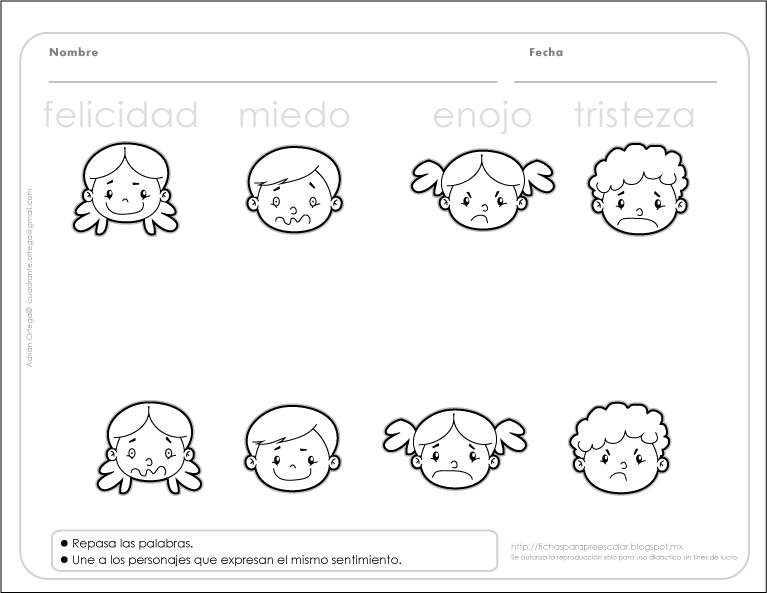 